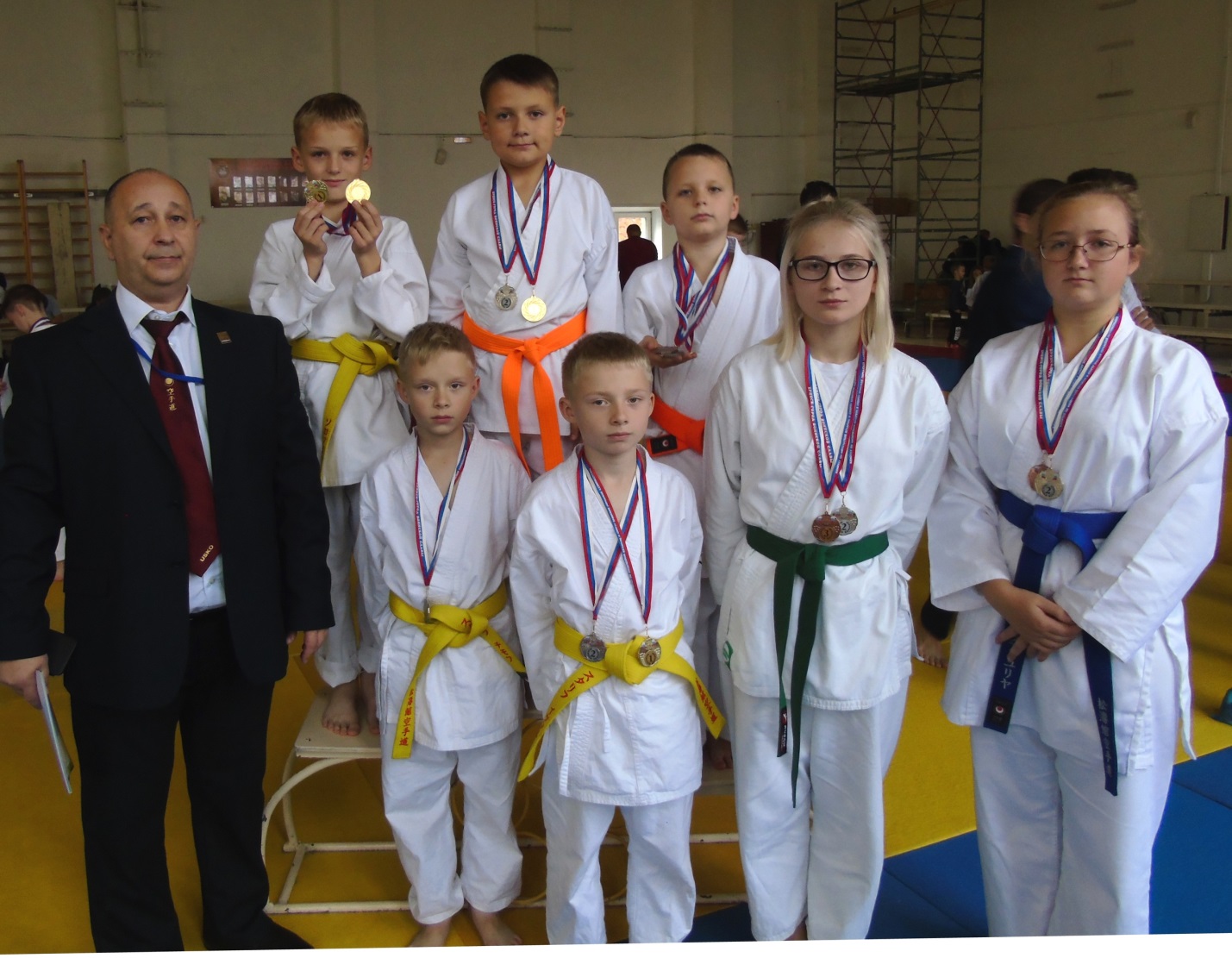 Воспитанники БУ ОО СШОР №2 21 октября 2018 г. приняли участие в КУБОКЕ  ГОРОДА  БРЯНСКА  по  восточному боевому единоборству (дисциплин сётокан). Среди мальчиков 9 лет : 
ката сётокан : 1 место_ Соловьёв Кирилл , 2 место_ Курский Владимир
сётокан кумитэ:  2 место_ Тихонов Роман ,  3 место_ Курский Владимир
командный ката сётокан: 1 место Курский Владимир, Тихонов Роман, Соловьёв Кирилл
Среди девушек 16 лет и старше: 
Ефимова Юлия – 2 место (сётокан ката) и -3 место (сётокан кумитэ) 
Рыбакова Алина -2 место (сётокан кумитэ) и – 3 место(сётокан ката) 
